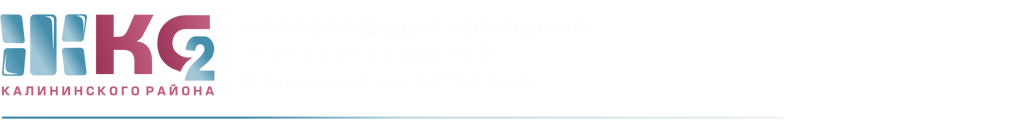 ОТЧЕТо деятельности АДС с 10.06.2019- 14.06.2019г.ПодразделениеПоступило заявок от населенияПоступило заявок от населенияПоступило заявок от населенияПоступило заявок от населенияПримечаниеПодразделениевсегона исполненииотказывыполненоПримечаниеВнутренние заявки ЖКСВнутренние заявки ЖКСВнутренние заявки ЖКСВнутренние заявки ЖКСВнутренние заявки ЖКСВнутренние заявки ЖКСЖКС306431263из них:АДС16611165из них:аварийные60--60электрики61--61платные39-13815000из них:Тех. Обслуживание ИПУ37--37ЖЭУ- 5303-27ЖЭУ- 63220-12ЖЭУ- 84511-34кровля35--ЖЭУ- 23285-23